Nomor :  09/488/Peng-Und/V/2018Perihal :  Pengumuman dan Undangan  Diberitahukan kepada seluruh mahasiswa Program MM-UMB, bahwa sesuai jadwal di bawah ini akan dilaksanakan Seminar Proposal Tesis dan Seminar Hasil, maka  mahasiswa yang bersangkutan mengundang para mahasiswa untuk hadir sebagai peserta.Seminar ProposalSeminar HasilDemikian pengumuman dan undangan ini, untuk diperhatikan dan diindahkan sebagaimana mestinya. Terima kasih.	Dikeluarkan di	:  Jakarta	Padatanggal	:  Ketua Program Studi Magister ManajemenTtd	
Dr. Aty Herawati, M.Si., CFRM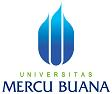 PENGUMUMAN JADWAL SEMINAR TESISPROGRAM STUDI MAGISTER MANAJEMENPROGRAM PASCASARJANAQNO.HARI, TGL.JAMN.I.M.N A M ADOSEN PEMBIMBINGDOSEN PENELAAHKON-SEN-TRASITEMPAT/ RUANG01sabtu, 19 Mei 2018 Pkl 10.0055115110303Fitra Kurnia NugrohoP1: Dr. Ahmad FachrodjiP2. Dr Sri Hartono, MMMPSKampus A Meruya T. 202NO.HARI, TGL.JAMN.I.M.N A M ADOSEN PEMBIMBINGDOSEN PENELAAHKON-SEN-TRASITEMPAT/ RUANG01sabtu, 19 Mei 2018 Pkl 11.0055116110097Dila Sekar Arum SariP1: Dr. Ahmad FachrodjiP2. Dr Sri Hartono, MMMPSKampus A Meruya T. 20202sabtu, 19 Mei 2018 Pkl 12.0055116110078ArifkiP1: Dr. Ahmad FachrodjiP2. Dr Sri Hartono, MMMPSKampus A Meruya T. 202